RAJ 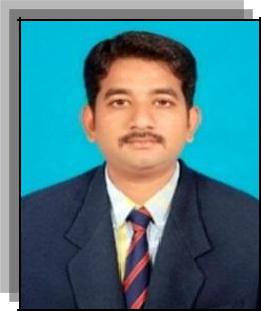 Sales and Admin Coordinator at Mycom System LLC-DubaiMaster of Computer Application (MCA) E-mail: raj.371471@2freemail.com Having valid UAE Driving License.Career Objective:Over 6 years of experience in Presales, Coordinating, Administration, project management, implementation, Planning, customer support & staff schedules, maintaining contracts and office documents. Seeking a challenging opportunity in the field of operations and Administrative, sales where I can make optimum use of my knowledge and contribute my expertise to your organization.Key Areas of Strength:Sales and Admin CoordinatorMycom Systems L.L.C – Dubai (April 2015 to September 2017)Roles and ResponsibilitiesAdministrating and Coordinates program or project planning and implementation, including assessing needs, setting goals and objectives.support the sales team with the required product information, proposal building, and support sales team in the entire liaison required.Assigning tickets in issue tracking system (ITS) for staff for schedule tasks for staffs.Allocate Technicians to support clients through telephone, online, visit basis.Purchase of network and CCTV equipment, hardware, software, computers, and peripherals utilizing different vendors.Supporting clients on Visit basis / Online / Phones according to the issues.Respond to complaints from customers and give after-sales support when requested.Assisting Support team in planning and implementation of projects. Respond to client requests in timely and accurate manner.Preparation of presentations about the products or services with all their values for the usage of the sales departmentPrepare DO, LPO, Invoices for Clients and Official use,CCTV IP& analog cameras DVR, NVR configuration, access and supportMaintain strong relationships with vendors and keep price data in order to get best pricing on supplies and services.Work closely with Sales, Marketing and Technology teams to provide a comprehensive solution to the clientAssist technical support staff in managing tickets to meet helpdesk service level agreement.Organizing hardware delivery to client at right time for projects and arrange logistic team.Quote for AMC (Annual Maintenance & Clearance) for Hardware & Software support.Monitors record keeping and file maintenance for the program or project like hardware and software.Sales & technical support Engineer:International Traders (ME) Limited, Dubai – UAE (March 2012 to March 2015)Roles and ResponsibilitiesReceive incoming calls and emails; take messages, respond appropriately and route correspondence to the appropriate executive of staff member.Preparing sales reports daily / weekly.Demonstrate and sell Electronic products live TV, Laptops, Tablets etc. to current and potential customers.Manage Displays and Stocks of all Electronics Products.Provide troubleshooting assistance for customer orders, account statuses and relevant problems.Provide data and guides to help the sales team, Keep record of sales trends.Manage sales tracking tools and report on important information.Maintaining/update stock report and provide information to internal sales team.Stay up-to-date with new product and feature launches and ensure sales team is on board.Communicate with Sales team and Customer Service to ensure we are meeting customer’s requirements and time frames.Responsible for tracking shipments from overseas plants, suppliers and generated export documents and invoicesReview invoices with customers and obtain shipper and receiver authorizations /signatures.Admin:ADROITSS Technologies India Pvt., Ltd, Chennai, India (Apr 2010 – Feb 2012)Roles and ResponsibilitiesSimplified the processes of retrieving data from the computer system, maintaining department records, typing and compile reports daily, quarterly and annually.Functional knowledge of compiling and maintaining office records.Effective planning skills coupled with expertise in business administration.Demonstrated ability to perform word processing tasks including letters, memos, reports, labels, and inventory.Experienced in MS Office Suite, Administration Software, Outlook and Internet.Able to make quick and effective decisions. Excellent research skills.Excellent oral and written communication skills.Able to ensure that office supplies are ordered and adequately stocked.Technical Skills:Experience in hardware/software services is a plus - Understanding of IT offshoring business.Proven track record in a pre-sales environment within an IT / software solutions business.Technically skilled with a customer focused mind.Excellent communication skills (written and oral).Good search skills & quest for learning, Excellent analytical and troubleshooting skills.Experience in developing and delivering effective presentations.Ability to work independently and to be proactive.Education Qualification:Master of Computer Application (MCA)Measi institute of information Technology Chennai, Tamil Nadu, India. (2007-2010)Bachelor of Computer Application (BCA)Ponnaiyah Ramajayam College Thanjavur, Tamil Nadu, India. (2004-2007)Certification:Cisco Certified Network Administration (CCNA)Cisco Certified Entry Networking Technician (CCENT)Microsoft Office / Hardware technicianPersonal Details:Driving License: Valid UAE driving License (LMV).Declaration:I herewith sincerely affirm that the statements and the information’s furnished above are true and correct to the best of my knowledge and belief.Yours Sincerely,[Raj]  Administration, maintaining and Coordinating.  Administration, maintaining and Coordinating.  Administration, maintaining and Coordinating.  Sales Support /Sales Coordination.  Sales Support /Sales Coordination.Technical support / presales.Technical support / presales.Customer service / Support.Quotation/ PurchasingQuotation/ PurchasingHandling Staff schedules.Name: Raj DOB: 24/09/1986Religion:  IslamPlace of BirthPlace of Birth: Tamil Nadu, IndiaMarital Status : MarriedMarital Status : MarriedNationalityNationality:  Indian